Martfű Város Jegyzőjétől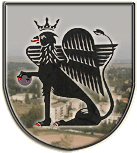 5435 Martfű, Szent István tér 1. Tel: 56/450-222; Fax: 56/450-853E-mail: titkarsag@ph.martfu.huE L Ő T E R J E S Z T É S önkormányzati rendeletek felülvizsgálatára Martfű Város Önkormányzata Képviselő-testületének 2013. szeptember 26-i üléséreElőkészítette:  Szász Éva jegyző		Martfű Polgármesteri Hivatal IrodavezetőiVéleményező: Pénzügyi, Ügyrendi és Városfejlesztési Bizottság Döntéshozatal: rendelet: minősített többség (Mötv. 50. §. alapján)Tárgyalás módja: nyilvános ülésTisztelt Képviselő-testület !A jogalkotásról szóló 2010. évi CXXX. törvény 22. §-a alapján az önkormányzati rendeletek felülvizsgálatáról a jegyző gondoskodik az alábbi szempontok alapján:az elavult, szükségtelenné vált,a jogrendszer egységébe nem illeszkedő,a szabályozási cél sérelme nélkül egyszerűsíthető, a jogszabály címzettjei számára gyorsabb, kevésbé költséges eljárásokat eredményező szabályozással felváltható,a normatív tartalom nélküli, tartalmilag kiüresedett vagy egyéként alkalmazhatatlan, vagyaz indokolatlanul párhuzamos vagy többszintű szabályozást megvalósító,            jogszabályi rendelkezéseket hatályon kívül kell helyezni, illetve módosítani szükséges.A törvényi előírásoknak megfelelően áttekintettük a helyi önkormányzati rendeleteket és javaslatot teszünk az elavult, szükségtelenné vált vagy normatív tartalom nélküli, tartalmilag kiüresedett rendeletek hatályon kívül helyezésére. ( A hatályos rendeleteket az előterjesztés 1. számú melléklete tartalmazza)A dereguláció szempontjából kétféle rendelettípust különböztetünk meg. A formailag hatályos, de nem hatályosuló, az alaprendeletbe beépült módosító, valamint a hatályon kívül helyező rendeleteket, melyeknél a hatályon kívül helyezés nem jár érdemi jogkövetkezménnyel, jogalkalmazási hatása – a szabálytömeg csökkenésén túl – nincs, a jogalanyok jogait, kötelezettségeit nem érinti. Emellett a dereguláció kiterjed azon alaprendeletekre is, amelyek érdemi szabályozást tartalmaznak, azonban rendelkezései már végrehajtottá váltak vagy a magasabb szintű jogszabályok változásai miatt módosításuk szükséges.A dereguláció keretében a módosító és hatályon kívül helyező, valamint a tartalmilag kiüresedett rendeleteket célszerű hatályon kívül helyezni, melyek a következők.19/1997. (VIII. 08.) Az önkormányzat nevelési-oktatási intézményeiben fizetendő térítési díj és tandíj összege megállapításának szabályairól16/1999. (XI. 26.) A víz és csatornadíjak megállapításáról7/2000.(III.03.) A település „Környezetvédelmi Alap”-járól szóló 10/1996.(V.17.) Kt. rendelet módosításáról6/2001.(IV.20.) Az önkormányzati biztos kirendelésének szabályairól szóló 10/1997.(II.28.) Kt. rendelet módosítása 7/2002.(IV.26.) A 2001. évi pénzügyi terv teljesítéséről4/2003.(IV.25.) A 2002. évi pénzügyi terv teljesítéséről10/2003.(VIII.01.) Az önkormányzati tulajdonú lakások elidegenítésének szabályiról szóló 22/1996.(X.25.) Kt. rendelet hatályon kívül helyezéséről22/2003.(XII.18.) A gépjárművek adótételéről szóló 19/2002.(XI.29.) Kt. rendelet hatályon kívül helyezéséről6/2004.(II.20.) Egyes önkormányzati rendeletek hatályon kívül helyezéséről7/2004.(IV.30.) Az önkormányzat 2003. évi pénzügyi tervének végrehajtásáról11/2004.(IV.30.) A közbeszerzésekről szóló 23/1996.(X.25.) rendelet hatályon kívül helyezéséről8/2005.(IV:29.) A 2004. évi pénzügyi terv teljesítéséről8/2006.(IV.27.) A 2005. évi pénzügyi terv teljesítéséről13/2006.(IV.27.) Korlátozottan forgalomképes törzsvagyon jellegének megváltoztatásáról21/2006.(IX.22.) A forgalomképtelen törzsvagyon jellegének megváltoztatásáról22/2006.(IX.22.) A forgalomképtelen törzsvagyon jellegének megváltoztatásáról1/2007.(I.11.) Az építményadóról szóló 27/2006.(XII.15.) rendelet módosítása10/2007.(IV.12.) A 2006. évi pénzügyi terv teljesítéséről20/2007.(XII.07.) A forgalomképtelen törzsvagyon jellegének megváltoztatásáról23/2007.(XII.07.) Az építményadóról szóló 27/2006.(XII.15.) rendelet módosításáról5/2008.(III.31.) A forgalomképtelen törzsvagyon jellegének megváltoztatásáról6/2008.(IV.25.) A pénzügyi terv 2007. évi teljesítéséről12/2008.(VI.06.) A Helyi Építési Szabályzatról szóló 7/2006.(IV.27.) rendelet módosítása17/2008.(VII.10.) Forgalomképtelen törzsvagyon jellegének megváltoztatásáról28/2008.(XII.12.) Az építményadóról szóló 27/2006.(XII.15.) rendelet módosításáról30/2008.(XII.12.) Az idegenforgalmi adóról szóló 28/2006.(XII.15.) rendelet módosításáról1/2009.(I.30.) A luxusadó alkalmazásához a lakóingatlanok átlagértékéről szóló módosított 4/2006.(III.30.) Kt. rendelet hatályon kívül helyezéséről2/2009.(I.30.) Az idegenforgalmi adóról szóló 28/2006.(XII.15.) Kt. rendelet módosításáról 8/2009.(V.15.) A 2008. évi pénzügyi terv teljesítéséről16/2009.(X.01.) A piacok és vásárok tartásának rendjéről szóló 11/2001.(IX.28.) Kt. rendelet hatályon kívül helyezéséről23/2009.(XII.16.) A települési szilárd hulladékkal összefüggő tevékenységről és a szervezett közszolgáltatás kötelező igénybevételéről szóló 26/2008.(XII.12.) rendelet módosításáról24/2009.(XII.16.) Az építményadóról szóló 27/2006.(XII.15.) Kt. rendelet módosításáról27/2009.(XII.16.) Az idegenforgalmi adóról szóló 28/2006.(XII.15.) rendelet módosításáról2/2010.(II.04.) A Helyi Építési Szabályzatról szóló 7/2006.(IV.27.) önkormányzati rendelet módosításáról5/2010.(IV.30.) A 2009. évi pénzügyi terv teljesítése17/2010.(XII.10.) Az építményadóról szóló 27/2006.(XII.15.) rendelet módosítása2/2011.(I.28.) A vállalkozók kommunális adójáról szóló 26/2009.(XII.16.) önkormányzati rendelet hatályon kívül helyezéséről3/2011.(I.28.) A helyi iparűzési adóról szóló 25/2009.(XII.16.) önkormányzati rendelet módosításáról4/2011.(I.28.) A települési szilárd hulladékkal összefüggő tevékenységről és a szervezett közszolgáltatás kötelező igénybevételéről szóló 26/2008.(XII.12.) rendelet módosításáról9/2011.(III.29.) A helyi képviselők és bizottsági tagok tiszteletdíjáról szóló 19/2010.(XII.23.) önkormányzati rendelet módosítása14/2011.(IV.29.) A 2010. évi pénzügyi terv teljesítéséről17/2011.(IV.29.) Az önkormányzat tulajdonában lévő lakások és nem lakás céljára szolgáló helyiségek elidegenítéséről szóló 9/2008.(IV.25.) önkormányzati rendelet hatályon kívül helyezéséről23/2011.(VII.29.) A telekadóról szóló 10/2009.(VI.02.) önkormányzati rendelet hatályon kívül helyezéséről30/2011.(X.28.) A település környezetvédelmének szabályairól szóló 20/2008.(XI.28.) önkormányzati rendelet módosításáról 34/2011.(XI.25.) A közterületek rendeltetéstől eltérő használatáról szóló 13/2009(X.1.) önkormányzati rendelet módosításáról35/2011.(XII.16.) A települési szilárd hulladékkal összefüggő tevékenységről és a szervezett közszolgáltatás kötelező igénybevételéről szóló 26/2008.(XII.12.) rendelet módosításáról39/2011.(XII.16.) Az építményadóról szóló 27/2006.(XII.15.) önkormányzati rendelet módosításáról7/2012.(III.07.) A Helyi Építési Szabályzatról szóló 7/2006.(IV.27.) önkormányzati rendelet módosításáról10/2012.(III.07.) A települési szilárd hulladékkal összefüggő tevékenységéről és a szervezett közszolgáltatás kötelező igénybevételéről szóló 26/2008.(XII.12.) önkormányzati rendelet módosításárólA hatályos rendeletek tartalmi felülvizsgálatát követően az alábbi rendeletek módosítása szükséges, elsősorban a magasabb szintű jogszabályok illetve a helyi társadalmi viszonyok változása következtében. Ezen rendeletek módosítására vonatkozó előterjesztést a Képviselő-testület novemberi ülésére terjesztjük be.Módosítandó rendeletek:10/1996.(V.17.) A település „Környezetvédelmi Alap”-járól10/1997.(II.28.) Az önkormányzati biztos kirendelésének, valamint működésének szabályairól20/1998.(XII.11.) Martfű Város Önkormányzatának közművelődési feladatairól10/2002.(IV.26.) A Közterület-felügyelet szervezetéről és működéséről 16/2003.(XII.01.) Kiskincstári rendszer működése5/2004.(II.20.) A köztisztviselők közszolgálati jogviszonyának egyes kérdéseiről, illetménykiegészítéséről és egyéb juttatásairól21/2004.(IX.17.) A helyi népszavazásról és népi kezdeményezésről22/2005.(X.07.) A közigazgatási hatósági eljárásban az elektronikus ügyintézésről23/2005.(X.07.) A köztemetőkről és a temetők rendjéről32/2006.(XII.15.) A Martfű Városi Könyvtár könyvtárhasználati szabályzatáról20/2008.(XI.28.) A település környezetvédelmének szabályairól26/2008.(XI.28.) A települési szilárd hulladékkal összefüggő tevékenységről és a szervezett közszolgáltatás kötelező igénybevételéről13/2009.(X.01.) A közterületek rendeltetéstől eltérő használatáról26/2011.(IX.16.) A hivatali helyiségen kívüli és a hivatali munkaidőn kívül történő házasságkötés, valamint bejegyzett élettársi kapcsolat létesítése engedélyezésének szabályairól és a családi események szolgáltatási díjairól36/2011.(XII.16.) Az önkormányzati tulajdonú lakások és helyiségek bérletéről11/2013.(III.29.) A lakóépületek felújításához nyújtandó támogatásrólMartfű, 2013. szeptember 12.Szász Éva jegyzőLátta: Dr. Kiss Edit            polgármester